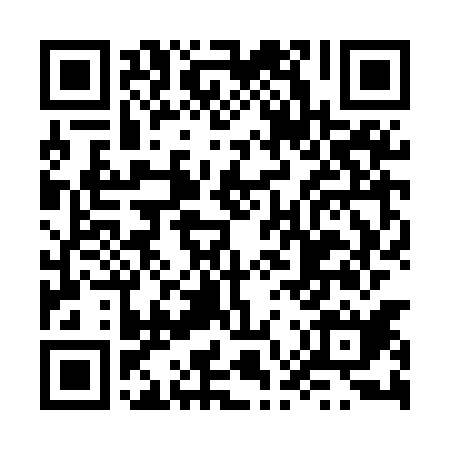 Ramadan times for Jablonkowo, PolandMon 11 Mar 2024 - Wed 10 Apr 2024High Latitude Method: Angle Based RulePrayer Calculation Method: Muslim World LeagueAsar Calculation Method: HanafiPrayer times provided by https://www.salahtimes.comDateDayFajrSuhurSunriseDhuhrAsrIftarMaghribIsha11Mon4:224:226:1812:053:555:525:527:4212Tue4:194:196:1612:053:565:545:547:4413Wed4:164:166:1312:043:585:565:567:4614Thu4:144:146:1112:043:595:585:587:4815Fri4:114:116:0912:044:016:006:007:5016Sat4:084:086:0612:034:026:026:027:5217Sun4:064:066:0412:034:046:036:037:5418Mon4:034:036:0112:034:056:056:057:5719Tue4:004:005:5912:034:076:076:077:5920Wed3:583:585:5712:024:086:096:098:0121Thu3:553:555:5412:024:106:116:118:0322Fri3:523:525:5212:024:116:136:138:0523Sat3:493:495:4912:014:126:146:148:0724Sun3:463:465:4712:014:146:166:168:1025Mon3:433:435:4412:014:156:186:188:1226Tue3:403:405:4212:004:176:206:208:1427Wed3:383:385:4012:004:186:226:228:1628Thu3:353:355:3712:004:196:246:248:1929Fri3:323:325:3512:004:216:256:258:2130Sat3:293:295:3211:594:226:276:278:2331Sun4:264:266:3012:595:247:297:299:261Mon4:234:236:2812:595:257:317:319:282Tue4:194:196:2512:585:267:337:339:303Wed4:164:166:2312:585:287:347:349:334Thu4:134:136:2012:585:297:367:369:355Fri4:104:106:1812:575:307:387:389:386Sat4:074:076:1612:575:317:407:409:407Sun4:044:046:1312:575:337:427:429:438Mon4:004:006:1112:575:347:437:439:469Tue3:573:576:0912:565:357:457:459:4810Wed3:543:546:0612:565:377:477:479:51